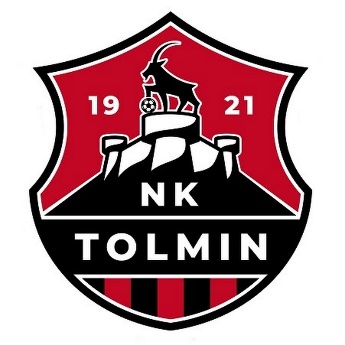 NOGOMETNI KAMP TOLMIN 202326.6. - 1.7. (1. - 7. razred)PRIJAVNICAIME IN PRIIMEK: _________________________________________________________________________________ NASLOV: _________________________________________________________________________________________ DATUM ROJSTVA: ________________________________________________________________________________ KONTAKTNI TELEFON: ___________________________________________________________________________ E-POŠTA: ________________________________________________________________________________________VIŠINA IN TEŽA: __________________________________________________________________________________ IZJAVA: Spodaj podpisani __________________________________________, sem  eden od staršev / skrbnikov (obkroži) otroka ____________________________________________ (ime in priimek). Dovoljujem udeležbo svojega otroka na NOGOMETNEM KAMPU TOLMIN 2023, v terminu od 26.6.2023 do 1.7.2023 in soglašam z uporabo njegovih osebnih podatkov za potrebe organizacije kampa. Dovoljujem uporabo njegovih fotografij s tematiko programa kampa za interne potrebe NK Tolmin. Spodaj podpisani se v primeru poškodbe svojega otroka pri udejstvovanja na Nogometnem kampu Tolmin 2023 odpovedujem vsakršnim tožbam zoper organizatorja. PODPIS STARŠEV ALI SKRBNIKOV: ___________________________ KRAJ IN DATUM: _________________________ ________________________________________________________________________________________________________________________Izpolnjeno prijavnico skupaj s kopijo potrdila o plačilu prijavnine pošljite po e-pošti na naslov: nogometnikamptolmin@gmail.com do 14.6.2023.